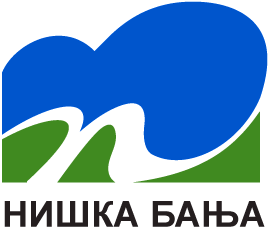 1. ОСНОВНИ ПОДАЦИ О ПОДНОСИОЦУ ПРЕДЛОГА ПРОГРАМА2. ОПИС ПРОГРАМА:3. ПРИКАЗ БУЏЕТА:4. ПОСТИГНУТИ РЕЗУЛТАТИ5. ТРАДИЦИЈА СПОРТА6.  БРОЈ ТАКМИЧАРСКИХ ЕКИПА У РЕДОВНОМ СИСТЕМУ ТАКМИЧЕЊА:7.  БРОЈ АНГАЖОВАНИХ СПОРТСКИХ СТРУЧЊАКА:8. ИЗЈАВА ПОДНОСИОЦА ПРЕДЛОГА ПРОГРАМА:	Ја доле потписани, потврђујем да су наведене информације тачне. Изјављујем да сам упознат и сагласан да Градска општина Нишка Бања није у обавези да одобри и финансира предложени програм.НАЗИВ ПОДНОСИОЦА ПРИЈАВЕНАЗИВ ПРОГРАМАРеферентни број пројектаПуно име организације (како је наведено у документу о регистрацији)Грана спортаСлужбена адресаТелефонФаксE-mail адресаИнтернет страна ПИБЖирирачун и банкаИме и презиме председника органа организације, адреса, мејл и телефонОрган код кога је организација регистрована и регистарски бројВРСТА ТРОШКОВАЈЕДИНИЦА МЕРЕБРОЈЈЕДИНИЦАЦЕНА ПО ЈЕДИНИЦИУКУПНОУКУПНОУкупни трошкови програма Износ који се тражи од ГО Нишка БањаЕКИПНИСПОРТОВИСениориСениориСениориЈуниориЈуниориЈуниориЕКИПНИСПОРТОВИI местоI половина табелеII половина табелеI местоI половина табелеII половина табелеI нивоII нивоIII нивоIV нивоV нивоVI нивоТитула првака државе или купа прошлостиПОЈЕДИНАЧНИ СПОРТОВИСениориЈуниориПОЈЕДИНАЧНИ СПОРТОВИМедаља са: БП,ЕК,ЕП,СК,СПСпортске организације основане пре 50 година и вишеСпортске организације од 25 до 49 година традицијеСпортске организације од 15 до 24 године традицијеСпортске организације од 5 до 14 година традицијеСпортске организације до 4 године традицијеИме и презиме:Функција у организацији:Потпис:Датум и место: